Администрация БАКЧАРСКОГО СЕЛЬСКОГО ПОСЕЛЕНИЯПОСТАНОВЛЕНИЕ«О создании пункта временного размещениянаселения пострадавших от ЧС»В соответствии с Федеральным законом от 21 декабря 1994 г. № 68-ФЗ «О защите населения и территорий от чрезвычайных ситуаций природного и техногенного характера», Постановлением Правительства Российской Федерации №794 от 30 декабря 2003 г. «О единой государственной системе предупреждения и ликвидации чрезвычайных ситуаций», Закона Томской области от 11 ноября2005 года № 206-ОЗ «О защите населения и территории Томской области от чрезвычайной ситуации природного и техногенного характера», а также в целях первоочередной защиты пострадавшего населения в чрезвычайных ситуациях природного и техногенного характера и для сохранения жизни и здоровья людейПОСТАНОВЛЯЮ:Утвердить Положение об организации работы пункта временного размещения населения, пострадавшего от чрезвычайных ситуаций на территории Бакчарского района (далее- ПВР) согласно приложению № 1 к настоящему постановлению;         2. Отменить постановление Администрации Бакчарского сельского поселения«О создании пункта временного размещения населения пострадавших от ЧС» от 14.10.2021 №168.           3. Утвердить учреждение (объект) для создания пункта временного размещения населения согласно приложению № 2 к настоящему постановлению;            4. Главе Бакчарского сельского поселения Приколоте Сергею Михайловичу;4.1. Организовать работу по подготовке пункта временного размещения населения на территории Бакчарского сельского поселения согласно утвержденного учреждения (объекта);4.2. Разработать и принять необходимую нормативно-правовую документацию, регламентирующую деятельность ПВР населения;4.3. Организовать заключение договоров о порядке развертывания ПВР населения пострадавшего от чрезвычайных ситуаций, между администрацией Бакчарского сельского поселения и учреждением (объектом) указанное в приложении № 2 к настоящему постановлению;4.4.  Разработать планы эвакуации жителей из населенных пунктов, попадающих в зону чрезвычайной ситуации.           5. Рекомендовать руководителю учреждения (объекта) определенного к развертыванию ПВР населения, пострадавшего от чрезвычайных ситуаций во взаимодействии с Главами сельских поселений:5.1. Определить и утвердить соответствующим распорядительным документом количественный и персональный состав администрации ПВР населения;5.2.  Разработать планы размещения населения на определенных для этих целей объектах;5.3.  Произвести расчет необходимого оборудования и материальных средств, потребных для жизнеобеспечения населения в ПВР в соответствии с Методическими рекомендациями по организации первоочередного жизнеобеспечения населения Сибирского регионального центра МЧС России;5.4.  Организовать изготовление необходимого информационного оборудования (аншлагов, табличек, указателей).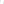 6. Контроль за исполнением настоящего постановления оставляю за собой.Глава Бакчарского				сельского поселения                                                                        С.М. ПриколотаПриложение № 1к постановлениюот 30.11.2023 № 172ПОЛОЖЕНИЕоб организации работы пунктов временного размещения населения, пострадавшего от чрезвычайных ситуаций на территории Бакчарского сельского поселения1. ОСНОВНЫЕ ПОНЯТИЯ, ТЕРМИНЫ И ОПРЕДЕЛЕНИЯЧрезвычайная ситуация (ЧС) - обстановка на определенной территории, сложившаяся в результате аварии, опасного природного явления, катастрофы, стихийного или иного бедствия, которые могут повлечь или повлекли за собой человеческие жертвы, ущерб здоровью или окружающей среде, значительные материальные потери и нарушения условий жизнедеятельности людей.Чрезвычайные ситуации по характеру источника делятся на: природные, техногенные, биолого-социальные и военные; по масштабам на локальные, местные, территориальные, региональные, федеральные и трансграничные.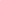 Зона чрезвычайной ситуации (зона ЧС) - территория, на которой сложилась чрезвычайная ситуация.Зона бедствия - часть зоны чрезвычайной ситуации, требующая дополнительной и немедленно предоставляемой помощи и материальных ресурсов для ликвидации чрезвычайной ситуации.Пострадавшее население - часть населения, оказавшегося в зоне ЧС, перенесшая воздействие поражающих факторов источника чрезвычайной ситуации, приведших к гибели, ранениям, травмам, нарушению здоровья, понесшая материальный и моральный ущерб.Жизнеобеспечение населения (ЖОН) - создание и поддержание условий по удовлетворению физиологических, материальных и духовных потребностей населения для его жизнедеятельности в обществе.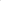 Жизнеобеспечение населения в чрезвычайных ситуациях (ЖОН ЧС) - совокупность взаимоувязанных по времени, ресурсам и месту проведения силами и средствами Единой государственной системы предупреждения и ликвидации чрезвычайных ситуаций (РСЧС) мероприятий, направленных на создание и поддержание условий, минимально необходимых для сохранения жизни и поддержания здоровья людей в зонах чрезвычайной ситуации, на маршрутах их эвакуации и в местах размещения эвакуированных по нормам и нормативам для условий ЧС, разработанным и утвержденным в установленном порядке.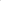 Виды жизнеобеспечения населения в зоне чрезвычайной ситуации (вид ЖОН в зоне ЧС)- деятельность по удовлетворению какой-либо первоочередной потребности населения в зоне чрезвычайной ситуации.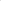 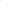 К видам жизнеобеспечения населения относятся медицинское обеспечение, обеспечение водой, продуктами питания, жильем, коммунально-бытовыми услугами, предметами первой необходимости, транспортное и информационное обеспечение.Первоочередные потребности населения в чрезвычайных ситуациях: набор и объемы жизненно важных материальных средств и услуг, минимально необходимых для сохранения жизни и поддержания здоровья людей в чрезвычайных ситуациях.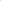 Первоочередное жизнеобеспечение населения в зоне чрезвычайной ситуации (первоочередное ЖОН в зоне ЧС) - своевременное удовлетворение первоочередных потребностей населения в зоне чрезвычайной ситуации.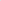 Орган управления системы жизнеобеспечения населения в чрезвычайных ситуациях (орган управления системы ЖОН ЧС) - организационная структура системы жизнеобеспечения населения в чрезвычайных ситуациях, предназначенная для проведения в рамках своей компетенции заблаговременной подготовки к жизнеобеспечению населения и оперативного управления этим процессом при возникновении чрезвычайной ситуации.Силы жизнеобеспечения населения в чрезвычайных ситуациях (силы ЖОН ЧС)-подразделения и формирования, осуществляющие предоставление населению различных видов жизнеобеспечения в зонах чрезвычайной ситуации.Средства жизнеобеспечения населения в чрезвычайных ситуациях (средства ЖОН)-коммунально-бытовые и производственные объекты, сооружения и технические средства, производимая ими продукция и оказываемые услуги, резервы материальных ресурсов, используемые для жизнеобеспечения населения в чрезвычайных ситуациях.Резерв материальных ресурсов для жизнеобеспечения населения в чрезвычайных ситуациях (резерв ресурсов ЖОН ЧС) - запасы материальных ресурсов, заблаговременно накапливаемые для жизнеобеспечения населения в чрезвычайной ситуации.II. ОБЩИЕ ПОЛОЖЕНИЯНастоящее Положение определяет основные задачи, организацию и порядок функционирования пункта временного размещения населения Бакчарского сельского поселения, эвакуируемого при угрозе и возникновении чрезвычайных ситуаций природного и техногенного характера.Пункт временного размещения населения, пострадавшего от чрезвычайных ситуаций (далее — ПВР) является элементом муниципального звена территориальной подсистемы единой государственной системы предупреждения и ликвидации чрезвычайных ситуаций.ПВР создаются в соответствии с постановлением Администрации сельского поселения на базе общественных учреждений (в кинотеатрах, клубах, школах, санаториях, лагерях и др.).В помещениях учреждений дошкольного образования, расположенных на территории Бакчарского сельского поселения в безопасной зоне, развертываются ПВР для приема, учета и краткосрочного пребывания эвакуируемых детей, содержащихся в учреждениях дошкольного образования, попадающих в зону воздействия поражающих факторов источника чрезвычайной ситуации, а также персонала данных детских учреждений.В помещении общеобразовательного учреждения, расположенного на территории Бакчарского сельского поселения в безопасной зоне, развертываются ПВР для приема, учета и краткосрочного пребывания школьников, эвакуируемых из аналогичных учреждений, попадающих в зону воздействия поражающих факторов источника чрезвычайной ситуации, преподавательского состава и технического персонала указанных учреждений, а также населения, эвакуируемого из опасной зоны.Эвакуируемые в рабочее время работники предприятий, учреждений, организаций (далее организаций), попадающих в зону воздействия поражающих факторов источника чрезвычайной ситуации, временно размещаются в безопасной зоне в ведомственных подразделениях, в отапливаемых помещениях согласно заключенным договорам, а также в учреждениях культуры и общего образования, определяемых распоряжением Главы администрации сельского поселения в качестве пунктов временного размещения эвакуируемого населения.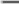 Остальное население, попадающее в зону воздействия поражающих факторов источника чрезвычайной ситуации, временно размещаются в безопасной зоне в учреждениях культуры и общего образования, санаториях, пансионатах, независимо от форм собственности и ведомственной принадлежности, размещенных на территории Бакчарского сельского поселения.Деятельность пункта временного размещения эвакуируемого населения регламентируется законодательством Российской Федерации, нормативными и распорядительными документами, а также Положением о пунктах временного размещения.Ш. ЦЕЛЬ И ЗАДАЧИ СОЗДАНИЯ ПВР.Главной целью создания ПВР для населения, пострадавшего в чрезвычайных ситуациях природного и техногенного характера (далее - ЧС) является создание условий для сохранения жизни и здоровья людей в наиболее сложный в организационном отношении период после возникновения ЧС.ПВР предназначен для приема, временного размещения, учета и первоочередного жизнеобеспечения населения, выведенного из зоны ЧС или вероятной ЧС.Под ПВР отводятся здания пригодные для жилья (санатории, дома отдыха, детские оздоровительные лагеря, гостиницы, учреждения образования и т.д.), которые утверждаются постановлением Администрации Бакчарского сельских поселений.При выборе места размещения ПВР следует предусматривать максимальное использование инженерной (дорог, электро-, вода-, тепло- и канализационных сетей) и социальной (медицинских учреждений, школ, предприятий торговли и общественного питания, коммунально-бытовых служб и т.п.) инфраструктур населенного пункта, в границах которого или рядом с ним будет определен ПВР.При размещении временных пунктов в сельской местности необходимо предусмотреть возможность выездного обслуживания населения пострадавшего в чрезвычайных ситуациях природного и техногенного характера, предприятиями и учреждениями ближайшего города.Основными задачами ПВР являются:а) при повседневной деятельности:планирование и подготовка к осуществлению мероприятий по организованному приему населения, выводимого из зон возможных ЧС;разработка необходимой документации по ПВР населения пострадавшего в чрезвычайных ситуациях природного и техногенного характера;заблаговременная подготовка помещений, инвентаря и средств связи;обучение администрации ПВР действиям по приему, учету и размещению населения пострадавшего в ЧС;практическая отработка вопросов оповещения, сбора и функционирования администрации ПВР;участие в учениях, тренировках и проверках, проводимых Главным управлением МЧС России по Томской области, органами, уполномоченными решать задачи гражданской обороны и задачи по предупреждению и ликвидации чрезвычайных ситуаций (далее - органы по ГО и ЧС).б) при возникновении чрезвычайной ситуации:полное развертывание ПВР для эвакуируемого населения, подготовка к приему и размещению людей;организация учета прибывающего населения и его размещения;установление связи с районной межведомственной комиссией по предупреждению и ликвидации чрезвычайных ситуаций и обеспечению пожарной безопасности (далее — МКЧС и ПБ) и эвакоприемной комиссией Бакчарского района, с ЕДДС Администрации Бакчарского района, с организациями, участвующими в жизнеобеспечении эвакуируемого населения;организация жизнеобеспечения эвакуируемого населения;информирование об обстановке прибывающего в ПВР пострадавшего населения;представление донесений о ходе приема и размещения населения в МКЧС и ПБ Бакчарского района и районную эвакоприемную комиссию;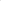 подготовка эвакуированного населения к отправке на пункты длительного проживания.IV. СОСТАВ АДМИНИСТРАЦИBПВР.Штат администрации ПВР зависит от численности принимаемого населения пострадавшего в ЧС и предназначен для планирования, организованного приема и размещения эвакуируемого населения, а также снабжения его всем необходимым.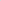 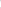 Штат администрации ПВР комплектуется из работников учреждения, при котором создается ПВР, численность штата администрации его персональный состав устанавливает руководитель учреждения своим приказом.В случае недостаточности количества работников учреждения, на базе которого создается ПВР до утвержденной штатной численности администрации ПВР, осуществляется доукомплектование штатной численности работниками администрации сельского поселения, а при необходимости работниками иных организаций, подведомственным сельским поселениям на территории которого разворачивается ПВР. Данные работники (сотрудники) прикомандировываются в состав администрации ПВР распоряжением Администрации сельского поселения.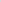 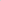 В штат администрации пункта временного размещения входят (вариант):Личный состав ПВР должен твердо знать свои функциональные обязанности и добросовестно их выполнять.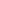 Организационная структура ПВР представлена в приложении № 1.Для функционирования ПВР выделяются силы и средства организаций, участвующих в обеспечении эвакуационных мероприятий в ЧС: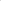 от службы охраны общественного порядка: 2 сотрудника для обеспечения охраны общественного порядка и регулирования движения в районе расположения ПВР; от медицинской службы: средний медперсонал 1 человек — для организации медицинского пункта в ПВР;от службы торговли и питания: один представитель, а также средства и персонал (из числа близлежащих организаций торговли и общественного питания) — для развертывания пункта питания и обеспечения пострадавшего населения предметами первой необходимости.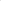 Все лица, входящие в состав администрации ПВР, должны пройти теоретическую подготовку и практическую тренировку в объеме программы подготовки эвакуационных органов гражданской обороны.V. ПЛАНИРОВАНИЕПРИЕМА НА ПУНКТАХ ВРЕМЕННОГО РАЗМЕЩЕНИЯ.Непосредственная подготовка, планирование и прием населения пострадавшего в ЧС, а также распределение эвакуируемого населения на ПВР в Бакчарском сельском поселении производится в соответствии с «Расчетом приема эвакуируемого населения на пунктах временного размещения организациями и учреждениями Бакчарского сельского поселения».Администрации ПВР для качественного жизнеобеспечения населения, пострадавшего в ЧС обязаны составить заявки на материальные средства, продукты питания для представления в МКЧС и ПБ.VI. ОРГАНИЗАЦИЯ РАБОТЫ ПУНКТА ВРЕМЕННОГО РАЗМЕЩЕНИЯ.Руководитель организации, на базе которой развертывается ПВР населения, пострадавшего в ЧС, организует разработку документов, материально-техническое обеспечение, необходимое для функционирования ПВР, практическое обучение администрации ПВР и несет персональную ответственность за готовность ПВР.В своей повседневной деятельности администрация ПВР подчиняется руководителю органа местного самоуправления (председателю КЧС сельского поселения) создающих ПВР и организующих их деятельность. При проведении непосредственных эвакуационных мероприятий и мероприятий по жизнеобеспечению населения в условиях ЧС руководителю ликвидации ЧС.В целях организации работы ПВР его администрацией отрабатываются следующие документы:выписка из «Расчета приема эвакуируемого населения на пунктах временного размещения организациями и учреждениями Бакчарского района»;Положение о ПВР, утвержденное руководителем организации;приказ руководителя организации о создании ПВР;функциональные обязанности администрации ПВР;штатно-должностной список администрации ПВР (приложение № 2);календарный план действий администрации ПВР (приложение № 3);схема оповещения и сбора администрации ПВР (приложение № 4);план размещения эвакуируемого населения в ПВР (приложение № 5); схема связи и управления ПВР (приложение № 6);журнал регистрации эвакуируемого населения в ПВР (приложение № 7);журнал полученных и отданных распоряжений, донесений и докладов в ПВР (приложение № 8);Для обеспечения функционирования ПВР также необходимы:указатели расположения элементов ПВР и передвижения эвакуируемых; перечень сигналов оповещения ГО и порядок действий по ним; электрические фонари;электромегафоны;инвентарь для уборки помещений и территории.Весь личный состав администрации ПВР должен иметь на груди бирки с указанием должности, фамилии, имени и отчества.Все помещения и вся прилегающая к ПВР территория должны быть хорошо освещены.Документы начальника ПВР:функциональные обязанности начальника ПВР; 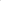 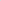 договор на оказание услуг временного размещения населения, пострадавшего в ЧС; схема оповещения личного состава ПВР (приложение № 4);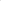 список личного состава ПВР;схема размещения элементов ПВР; функциональные обязанности администрации ПВР; телефонный справочник.Документы группы регистрации и учета эваконаселения:журнал регистрации эвакуируемого населения в пункте временного размещения(приложение №7); телефонный справочник; функциональные обязанности. Документы медицинского пункта:журнал регистрации эвакуируемых, обратившихся за медицинской помощью. 4. Документы стола справок:журнал полученных и отданных распоряжений, донесений и докладов пункта временного размещения (приложение №8);телефонный справочник.Развертывание ПВР в мирное время при угрозе или возникновении ЧС осуществляется:при ЧС локального и муниципального (зона ЧС не выходит за пределы одного сельского поселения) характера по распоряжению Администрации Бакчарского сельского поселения (указанию председателя КЧС сельского поселения;при ЧС межмуниципального (зона ЧС затрагивает территорию двух или более сельских поселений) характера по распоряжению Администрации Бакчарского района (указанию председателя МКЧС и ОПБ района).С получением распоряжения (указания) руководитель организации - начальник ПВР организует прием и размещение эвакуируемого населения согласно календарному плану действий администрации ПВР.Размещение эвакуируемого населения осуществляется в помещениях здания организации, развертывающей ПВР, с использованием ее материально-технических средств и оборудования. В расчетах рекомендуется принимать следующие продолжительности периода жизнеобеспечения в местах временного отселения:из населенных пунктов, подвергшихся переходу лесных и иных природных пожаров на территорию населенных пунктов - до 3-х суток;из зон затопления при наводнениях - по среднестатистическим многолетним данным для данной местности.В случае необходимости функционирование учреждения культуры или образования, на базе которого развертывается ПВР, приостанавливается по распоряжению главы администрации Бакчарского района до завершения мероприятий по устранению поражающего воздействия источника ЧС.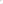 Для размещения медицинского пункта и организации пункта питания, развертываемых соответственно медицинским учреждением и предприятием общественного питания, начальник ПВР предусматривает отдельные помещения.Резервы материальных ресурсов первоочередного жизнеобеспечения пострадавшего населения создаются заблаговременно в целях экстренного привлечения необходимых средств в случае возникновения ЧС и включают в себя продовольствие, пищевое сырье, медицинское имущество, медикаменты, строительные материалы, топливо, средства индивидуальной защиты и другие материальные ресурсы.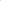 Для ликвидации ЧС на территории Бакчарского сельского поселения создаются:резерв материальных ресурсов Бакчарского сельского поселения (далее - резерв);местные резервы материальных ресурсов в Бакчарском сельском поселении;объектовые резервы материальных ресурсов - в организациях сельского поселения.Все вопросы по жизнеобеспечению эвакуируемого населения начальник ПВР решает с КЧС сельских поселений и МКЧС и ОПБ Бакчарского района, при выполнении эвакуационных мероприятий — с эвакоприемной комиссией муниципального района.Расходы на проведение мероприятий по временному размещению эвакуируемого населения, в том числе на использование запасов материально-технических, продовольственных, медицинских и иных средств, понесенные муниципальным образованием и организациями, возмещаются в порядке, определяемом Правительством Российской Федерации.VII. ФУНКЦИОНАЛЬНЫЕ ОБЯЗАННОСТИ ДОЛЖНОСТНЫХ ЛИЦ ПВР.Обязанности начальника ПВР.Начальник ПВР отвечает за организацию регистрации, подготовку и прием пострадавшего населения, за организацию работы всей администрации ПВР. Он является прямым начальником всего личного состава ПВР, несет личную ответственность за организацию, подготовку и прием эвакуируемого населения.Начальник ПВР подчиняется руководителю ликвидации чрезвычайной ситуации, при выполнении эвакуационных мероприятий председателю эвакоприемной комиссии Бакчарского района, руководителю организации, при которой создан ПВР и работает в контакте с органом по ГО и ЧС Бакчарского района.Начальник ПВР обязан:а) при повседневной деятельности:совершенствовать свои знания по руководящим документам приема и размещения эвакуируемого населения;знать количество принимаемого эвакуируемого населения;организовать разработку необходимой документации ПВР; осуществлять контроль за укомплектованностью штата администрации ПВР;организовывать обучение и инструктаж членов ПВР по приему, учету и размещению эвакуируемого населения в ЧС; 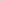 разрабатывать и доводить порядок оповещения членов ПВР; распределять обязанности между членами ПВР, организовывать их тренировку и готовить их к выполнению своих обязанностей при угрозе и с объявлением ЧС;участвовать в учениях, тренировках и проверках, проводимых органами местного самоуправления Бакчарского района, органами по ГО и ЧС;поддерживать связь с МКЧС и ПБ и эвакуационной комиссией Бакчарского района.б) при возникновении чрезвычайной ситуации:установить связь с МКЧС и ПБ и эвакоприемной комиссией Бакчарского района, с организациями, участвующими в жизнеобеспечении эвакуируемого населения;организовать полное развертывание ПВР и подготовку к приему и размещению людей; организовать учет прибывающего населения и его размещение; контролировать ведение документации ПВР;организовать жизнеобеспечения эвакуируемого населения;организовать поддержание на ПВР общественного порядка; организовать информирование эвакуируемого населения об обстановке;своевременно представлять донесения о ходе приема и размещения населения руководителю ликвидации чрезвычайной ситуации и эвакоприёмную комиссию Бакчарского района; организовать подготовку эвакуированного населения к отправке на пункты длительного проживания.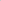 Обязанности заместителя начальника ПВР.Заместитель начальника ПВР отвечает за разработку документации, обеспечение ПВР необходимыми оборудованием и имуществом, подготовку администрации и практическое проведение приема эвакуируемого населения.; за развертывание ПВР и работу группы охраны общественного порядка, комнаты матери и ребенка и медицинского пункта. Он подчиняется начальнику ПВР и является прямым начальником всей администрации ПВР. В отсутствие начальника ПВР он выполняет его обязанности. Заместитель начальника ПВР обязан:а) при повседневной деятельности:знать руководящие документы по организации приема и размещения эвакуируемого населения;  изучить порядок развертывания ПВР;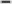 организовать разработку документации ПВР;организовать подготовку личного состава; организовать подготовку необходимого оборудования и имущества;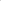 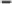 заблаговременно готовить помещения, инвентарь и средства связи; проводить практическую отработку вопросов оповещения, сбора и функционирования администрации ПВР; участвовать в учениях, тренировках и проверках, проводимых органами местного самоуправления муниципального образования, органами по ГО и ЧС;б) при возникновении чрезвычайной ситуации:– организовать оповещение и сбор членов ПВР с началом эвакуационных мероприятий; в установленный срок привести в готовность к приему и размещению эвакуируемого населения личный состав, помещение, связь и оборудование ПВР; провести полное развертывание ПВР и подготовку к приему и размещению населения;поддерживать связь с организациями, выделяющими транспорт для ПВР; руководить работой группы охраны общественного порядка, комнаты матери и ребенка и медицинского пункта; организовать обеспечение эвакуируемого населения водой и оказание медицинской помощи;представлять сведения о ходе приема эвакуируемого населения.Обязанности начальника группы встречи, приема, регистрации и размещения ПВР.Начальник группы встречи, приема, регистрации и размещения ПВР отвечает за ведение персонального учета, регистрацию и размещение эвакуируемого населения, за обобщение, анализ и представление сведений о прибытии и размещении эвакуируемого населения, за представление докладов в МКЧС и ПБ и эвакоприемную комиссию Бакчарского района. Он подчиняется начальнику и заместителю начальника ПВР и является прямым начальником личного состава группы. Он обязан:а) при повседневной деятельности:знать руководящие документы по организации приема и размещения эвакуируемого населения;организовать подготовку личного состава группы; разработать необходимую документацию группы по учету и размещению прибывшегоэвакуируемого населения; изучить порядок прибытия на ПВР эвакуируемого населения и порядок его размещения; участвовать в учениях, тренировках и проверках, проводимых Администрацией Бакчарского района, органами по ГО и ЧС;б) при возникновении чрезвычайной ситуации:– подготовить рабочие места группы и доложить о готовности группы к приему населения, выводимого из зон возможных ЧС; распределять обязанности между членами группы;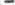 – организовать учет, регистрацию и размещение эвакуируемого населения;  доводить своевременную информацию до эвакуируемых о всех изменениях в обстановке; 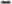 – докладывать начальнику ПВР о ходе приема и размещения прибывшего эвакуируемого населения; 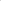 – составлять списки эвакуируемого населения начальникам и старшим колонн при отправке их в пункты длительного проживания.Группа комплектования, отправки и сопровождения.Начальник группы комплектования, отправки и сопровождения отвечает за ведение учета транспорта и его распределение для вывоза эвакуируемого населения из зоны ЧС к местам временного размещения, организованную отправку колонн в сопровождении проводников, Он подчиняется начальнику и заместителю начальника ПВР и является прямым начальник состава группы.Он обязан:а) при повседневной деятельности:знать руководящие документы по организации приема и размещения эвакуируемого населения;организовать подготовку личного состава группы;знать какой транспорт, от каких организаций выделяется на ПВР для вывоза эвакуируемых, порядок установления связи с руководителями этих организаций;знать количество прибывающего эвакуируемого населения, маршруты следования и места временного размещения эвакуируемого населения;разработать необходимую документацию группы; изучить порядок убытия из зоны ЧС на ПВР эвакуируемого населения и порядок его комплектования, отправки и сопровождения; участвовать в учениях, тренировках и проверках, проводимых органами местного самоуправления муниципального образования, органами по ГО и ЧС;б) при возникновении чрезвычайной ситуации:при поступлении распоряжения на прием населения — подготовить рабочие места, документацию группы и доложить о готовности группы к приему населения, выводимого из зон возможных ЧС; вести учет выделяемого транспорта и его распределение для вывоза эвакуируемого населения к местам временного размещения; осуществлять организованную отправку колонн в сопровождении проводников по населенным пунктам районаГруппа охраны общественного порядка пункта размещенияНачальник группы охраны общественного порядка отвечает за поддержание общественного порядка на территории ПВР, организованный выход эвакуируемых на посадку в транспорт или к исходным пунктам маршрутов пешей эвакуации. Он подчиняется заместителю начальника ПВР и является прямым начальником личного состава группы. Он обязан:а) при повседневной деятельности:изучить схему размещения ПВР и Положение о ПВР; 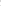 организовать подготовку личного состава группы; участвовать в учениях, тренировках и проверках, проводимых органами местного самоуправления муниципального образования, органами по ГО и ЧС;б) при возникновении чрезвычайной ситуации:обеспечивать безопасность граждан и поддержание общественного порядка на территории ПВР и организованный выход эвакуируемых к местам временного размещения.Медицинский пункт пункта временного размещенияСтарший (старшая) медицинского пункта отвечает за своевременное оказание первой медицинской помощи заболевшим эвакуируемым и госпитализацию нуждающихся в ней в лечебное учреждение; за контроль санитарного состояния помещений ПВР и прилегающей территории. Он (она) подчиняется заместителю начальника ПВР и является прямым начальником личного состава медпункта.Старший (старшая) медпункта обязан (обязана):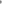 а) в режиме повседневной деятельности:подготовить необходимые медикаменты и медицинское имущество, организовать их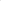 хранение; осуществлять периодический контроль санитарного состояния помещений, предназначенных для размещения ПВР, и прилегающей территории;установить местонахождение ближайшего лечебного учреждения и номера телефонов приемного отделения;б) в режиме проведения эвакуации:оказывать первую медицинскую помощь заболевшим эвакуируемым;госпитализировать нуждающихся эвакуируемых в ближайшее лечебное учреждение.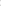 Стол справок пункта временного размещенияСтарший (старшая) стола справок отвечает за своевременное предоставление информации по всем вопросам работы ПВР обратившимся за справками эвакуируемым. Он (она) подчиняется заместителю начальника ПВР и является прямым начальником сотрудников стола справок.Старший (старшая) стола справок обязан (обязана):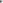 а) в режиме повседневной деятельности:иметь адреса и номера телефонов КЧС и ОПБ, эвакоприемной комиссии муниципального района, ближайших ПВР; организаций, которые выделяют транспорт; знать порядок установления связи с руководителями этих организаций;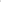 подготовить справочные документы;б) в режиме проведения эвакуации:давать справки эвакуируемому населению о нахождении пунктов питания, медицинских учреждений, отделений связи и сберкасс, о порядке работы бытовых учреждений и их местонахождении и по всем вопросам, связанным с эвакуацией населения на данный ПВР.Комната психологического обеспеченияПсихолог в своей деятельности руководствуется Конституцией Российской Федерации, «Положением о службе в органах внутренних дел», «Положением о порядке прохождения военной службы», Трудовым кодексом РФ, Законами РФ «О полиции», «О пожарной безопасности», «О воинской обязанности и военной службе» и «О статусе военнослужащих», федеральными законами, указами и распоряжениями Президента Российской Федерации, постановлениями и распоряжениями Правительства РФ, нормативными правовыми актами МЧС России и регионального центра МЧС России, приказами начальника ГУ и отвечает за психологическое обеспечение пострадавших при ЧС. Психолог обязан:а) в режиме повседневной деятельности:разрабатывать и совершенствовать концепцию оказания экстренной психологической помощи при ЧС;изучать общие закономерности течения психологических реакций и психических расстройств, связанных с ЧС;осуществлять научно-исследовательскую деятельность в области психологии экстремальных ситуаций;б) в режиме проведения эвакуации:оказывать экстренную психологическую помощь пострадавшим в результате ЧС;проводить мероприятия по реабилитации пострадавших при ЧС.Комната матери и ребенка пункта временного размещенияСотрудники комнаты матери и ребенка отвечают за оказание помощи женщинам, эвакуируемым с малолетними детьми, организует прием, регистрацию и отправку специальным транспортом беременных женщин и женщин с детьми малолетними после получения ими ордера на подселение.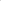 Структура администрации пункта временного размещенияСилы и средства обеспечения эвакомероприятийШТАТНО-ДОЛЖНОСТНОЙ СПИСОКАДМИНИСТРАЦИИ ПУНКТА ВРЕМЕННОГО РАЗМЕЩЕНИЯ (ПВР)8. Кабинет психологического обеспечения Календарный план действий администрации пункта размещенияНачальник ПВР___________________________________________________________(подпись, ФИО, дата)Схема оповещения и сбора администрации пункта временного размещенияПлан размещения эвакуируемого населения в ПВР.План 1этажаплан 2-этажаСхема связи и управления пункта временного размещенияЖурнал регистрации эвакуируемого населения в пункте временного размещения Журнал полученных и отданных распоряжений, донесений и докладов пункта временного размещенияОрганизация (объект), рекомендованное для создания пункта временного размещения населения, пострадавшего в результате чрезвычайных ситуаций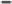 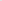    «30» ноября 2023 года                                                    № 172начальник ПВР1 чел.Заместитель начальника ПВР1 чел.группа встречи, приема, регистрации и размещения группа ООП4чел.2 чел.группа комплектования, отправки и сопровождения2 чел.Стол справок1 чел.медпункт1 м/скабинет психологического обеспечения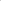 1 психологкомната матери и ребенка2 чел.                                                Приложение № 1к Положению по организации работы пунктов временного размещения населения, пострадавшего в чрезвычайных ситуациях на территории Бакчарского сельского поселенияНачальник ПВРГруппа встречи, приема, регистрации и размещения (4 человека)Группа комплектования, отправки и сопровождения (2 человека)Группа охраны общественного порядка(2 человека)Заместитель начальника ПВРСтол справокПВР(1 человек)Медицинский пункт ПВР(1 человек)Комната психологического обеспечения(1 человек)Комната матери и ребенка(2 человека)Служба охраны общественного порядка:2 сотрудника и транспорт с громкоговорящей связьюМедицинская служба:1 сотрудник медперсонала и по необходимости прилегающая районная больницаСлужба торговли и питания: средства и персонал школьной столовой                                            Приложение № 2к Положению по организации работы пунктов временного размещения населения, пострадавшего в чрезвычайных ситуациях на территории Бакчарского сельского поселения№ п/пФамилия, имя, отчествоЗанимаемая должность в администрации ПВРЗанимаемая должность на основной работеКонтактные телефоны123451. Группаруководства ПВР1. Группаруководства ПВР1.Иванов Иван ВалерьевичНачальник ПВРДиректор МБОУ «Бакчарская СОШ»(838249)21-2712.Тарасенко Виталий ВасильевичЗам. Начальника ПВРЗам. Директора по АХЧ(838249)21-3712. Группа комплектования,  отправки и сопровождения2. Группа комплектования,  отправки и сопровождения2. Группа комплектования,  отправки и сопровождения2. Группа комплектования,  отправки и сопровождения1.Петрова Надежда ГеннадьевнаСтаршийгруппыУправляющий делами БСП(838249)21-5132.Теслёнок Андрей ВасильевичЧлен группыРабочий МБОУ «Бакчарская СОШ»(838249)21-3713. Группа встречи, приема, регистрации и размещения эваконаселения3. Группа встречи, приема, регистрации и размещения эваконаселения3. Группа встречи, приема, регистрации и размещения эваконаселения3. Группа встречи, приема, регистрации и размещения эваконаселения1.КачинаНаталья АнатольевнаСтарший группыТех.персонал БСОШ(838249)21-3712.МошкинаВера ВалерьевнаЧлен группыТех.персонал БСОШ(838249)21-3713.Поспелова Наталья АлександровнаЧлен группыТех.персонал БСОШ(838249)21-3714. Группыохраныобщественногопорядка4. Группыохраныобщественногопорядка4. Группыохраныобщественногопорядка1.Ипоков Андрей АфанасьевичСтарший группыНач. ОУУП и ПДН(838249)21-2212.Коровин Александр СергеевичЧлен группыУУП(838249)21-2215. Медицинский пункт5. Медицинский пункт5. Медицинский пункт1.ДвоеносТатьяна ВикторовнаНачальник медпунктаМедсестра(838249)21-3716. Комната матери и ребенка6. Комната матери и ребенка6. Комната матери и ребенка1.Лаврикова Надежда АнатольевнаСтарший группывоспитатель(838249)21-353    2.Перегоедова Светлана АнатольевнаЧлен группывоспитатель7. Справочная служба7. Справочная служба7. Справочная служба1.Янковский Алексей НиколаевичАдминистраторЗам. По безопасности838249)21-3591.Чиркина Людмила ВладимировнапсихологПедагог-психолог(838249)21-371                                           Приложение № 3к Положению по организации работы пунктов временного размещения населения, пострадавшего в чрезвычайных ситуациях на территории Бакчарского сельского поселения№ п\пПроводимыемероприятияОтветственныеВремявыполнения, мин.,час.Времявыполнения, мин.,час.Времявыполнения, мин.,час.Времявыполнения, мин.,час.Времявыполнения, мин.,час.Времявыполнения, мин.,час.Времявыполнения, мин.,час.Времявыполнения, мин.,час.Времявыполнения, мин.,час.Времявыполнения, мин.,час.Исполнители№ п\пПроводимыемероприятияОтветственные10204040112233ИсполнителиПри получении сигнала оповещения(распоряжения) на развертываниеПри получении сигнала оповещения(распоряжения) на развертываниеПри получении сигнала оповещения(распоряжения) на развертываниеПри получении сигнала оповещения(распоряжения) на развертываниеПри получении сигнала оповещения(распоряжения) на развертываниеПри получении сигнала оповещения(распоряжения) на развертываниеПри получении сигнала оповещения(распоряжения) на развертываниеПри получении сигнала оповещения(распоряжения) на развертываниеПри получении сигнала оповещения(распоряжения) на развертываниеПри получении сигнала оповещения(распоряжения) на развертываниеПри получении сигнала оповещения(распоряжения) на развертываниеПри получении сигнала оповещения(распоряжения) на развертываниеПри получении сигнала оповещения(распоряжения) на развертываниеПри получении сигнала оповещения(распоряжения) на развертывание1.Оповещение и сбор администрации ПВРначальник ПВР2.Уточнение состава ПВР и функциональных обязанностейЗаместитель начальникаПВРЗ.Установление связи с рабочими группами КЧСиОПБ, ЭПКЗаместитель начальника ПВР4.Занятие группами ПВР рабочих местНачальники групп5.Организация охраныНачальник группы ООП6.Доклад в КЧС и ОПБ о готовности к приему эваконаселенияначальник ПВРПри получении распоряжения на прием эваконаселенияПри получении распоряжения на прием эваконаселенияПри получении распоряжения на прием эваконаселенияПри получении распоряжения на прием эваконаселенияПри получении распоряжения на прием эваконаселенияПри получении распоряжения на прием эваконаселенияПри получении распоряжения на прием эваконаселенияПри получении распоряжения на прием эваконаселенияПри получении распоряжения на прием эваконаселенияПри получении распоряжения на прием эваконаселенияПри получении распоряжения на прием эваконаселенияПри получении распоряжения на прием эваконаселенияПри получении распоряжения на прием эваконаселенияПри получении распоряжения на прием эваконаселения1.Объявление сбора администрации ПВР, постановка задачначальник ПВР2.Установление связи с рабочими группами КЧС и ОПБ, ЭПКЗаместитель начальникаПВРз.Встреча и размещение работниковмед. учрежденийЗаместитель начальникаПВР4.Выставление регулировщиков движенияОМВД России по Бакчарскому району5.Организация охраны внутри ПВРначальник группы ООП6.Прием эвакуируемого населения, учет и размещение в комнатах отдыханачальник групп встречи, приема, регистрации и размещения7.Организация медицинского обслуживанияМедицинский пункт8.Организация досуга детейначальник комнаты матери и ребенка9.Организация питания эваконаселенияпредприятие торговли и питания                                                 Приложение № 4к Положению по организации работы пунктов временного размещения населения, пострадавшего в чрезвычайных ситуациях на территории Бакчарского сельского поселенияГлава Бакчарского районаРевера С.П., тел. 21-357Секретарь КЧС и ПБДоронин В.В., тел. 22-557Начальник группы комплектования, отправки и сопровожденияПетрова Н.Г.Тел. 21-513Начальник ПВРИванов И.В.тел. 41-5-95Начальник группы охраны общественного порядкаИпоков А.А.Тел.21-2-21Начальник группы встречи, приема, регистрации и размещенияКачина Н.А.21-3-71Заместитель начальника ПВРТарасенко В.В.Тел.21-271Комната психологического обеспечения пункта временного размещенияЧиркина Л.В.Тел. 21-3-71Медицинский пункт пункта временного размещенияДвоенос Т.В.Тел.21-3-71Стол справок пункта временного размещенияЯновский А.Н.Тел.21-3-59Комната матери и ребенка пункта временного размещенияЛаврикова Н.А.Тел. 21-3-53                                          Приложение № 5 к Положению по организации работы пунктов временного размещения населения, пострадавшего в чрезвычайных ситуациях на территории Бакчарского сельского поселения                                                 Приложение № 6к Положению по организации работы пунктов временного размещения населения, пострадавшего в чрезвычайных ситуациях на территории Бакчарского сельского поселенияГлаваБакчарского районаРевера С.П., тел. 21-357Секретарь КЧС и ПБДоронин В.В., тел. 22-557Начальник группы комплектования, отправки и сопровожденияПетрова Н.Г.Тел. 21-513Начальник ПВРИванов И.В.тел. 41-5-95Начальник группы охраны общественного порядкаИпоков А.А.Тел.21-2-21Начальник группы встречи, приема, регистрации и размещенияКачина Н.А.21-3-71Заместитель начальника ПВРТарасенко В.В.Тел.21-271Комната психологического обеспечения пункта временного размещенияЧиркина Л.В.Тел. 21-3-71Медицинский пункт пункта временного размещенияДвоенос Т.В.Тел.21-3-71Стол справокпункта временного размещенияЯновский А.Н.Тел.21-3-59Комната матери и ребенка пункта временного размещенияЛаврикова Н.А.Тел. 21-3-53                                          Приложение № 7к Положению по организации работы пунктов временного размещения населения, пострадавшего в чрезвычайных ситуациях на территории Бакчарского сельского поселенияФ.И.О.эвакуируемогоВозрастДомашний адресМестоработыВремя, час.,мин.Время, час.,мин.ПримечаниеФ.И.О.эвакуируемогоВозрастДомашний адресМестоработыприбытиеубытиеПримечание1.2.3.4.5.6.7.8.9.10.11.12.13.14.15.16.17.18.Итого:                                          Приложение № 8к Положению по организации работы пунктов временного размещения населения, пострадавшего в чрезвычайных ситуациях на территории Бакчарского сельского поселения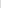                                 Приложение № 2к постановлению Администрации Бакчарского сельского поселения от «30» ноября 2023 года № 172п/пНаименование организации, адресПланируемые помещения и расчетная вместимость чел.Руководитель организации1МБОУ «Бакчарская СОШ», с.Бакчар,ул. Ленина,44Помещение школы –  300спортзал арочный – 250ДиректорИванов Иван Валерьевичтел.2-14-83